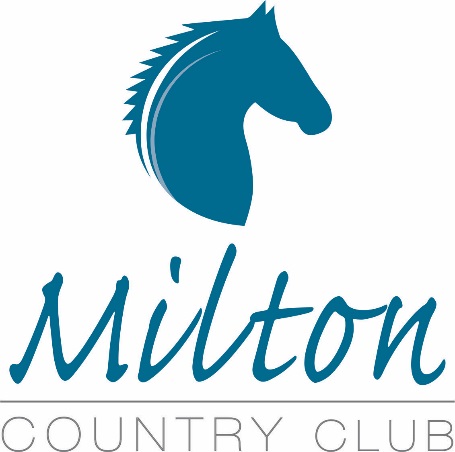 Between The SlicesBoxed LunchChoose from Black Forrest Ham, Oven Roasted Turkey Breast, or Roast Beef served on a Kaiser Roll with Lettuce, Tomato, and Pickle. Fresh Fruit such as an Apple or Banana, Bag of Chips, and a Cookie provided.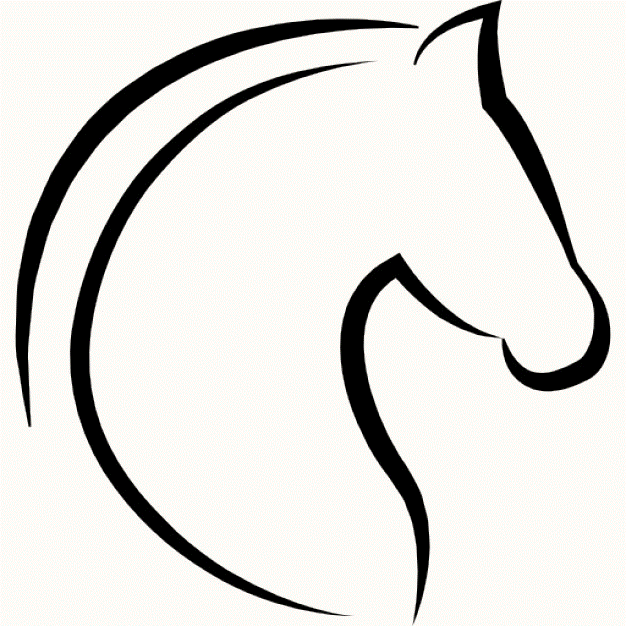 $10.95 per person++Pre-made Sandwich BuffetAn eye popping display of pre-made sandwiches to include Black Forrest Ham, Oven Roasted Turkey Breast, Roast Beef, Chicken Salad, and Tuna Salad displayed with House Made Chips, Pasta Salad, and Coleslaw. Served with a Cookie and Brownie Display.$12.95 per person++Backyard Cook-out BuffetsAll American BuffetThis buffet includes Grilled hamburgers. Hot Dogs, and Chicken Breasts served with all of the fixings, Pasta Salad, and Baked beans. Served with assorted Dessert Bars.13.95 per person++Southern BBQPulled Pork BBQ, BBQ Grilled Chicken Breast, Buns, corn muffins, Cheese, Coleslaw, and Southern Style Potato Salad make up this palette pleasing buffet. Served with Peach Cobbler and Vanilla Ice Cream13.95 per person++Homestyle BuffetEnjoy a little southern hospitality with our Homestyle Buffet. Meatloaf and Southern Fried Chicken Breasts served with a House Salad, Mashed Potatoes, and a Seasonal vegetable Medley. Served with Peach Cobbler and Ice Cream. $16.95 per person++Pub Grub BuffetWhen Finger and Fork seem the best fit; We offer Buffalo Wings, Chicken Tenders, Mozzarella Sticks, Sausage and Chile Queso with Tortilla Chips and salsa, and a carrot and celery display.$9.95 per person++We can always discuss a menu tailored to your exact desires. Feel free to inquire if we can offer a certain something special for your event.All Buffets include linen table cloths, access to our bar selections, and prize tables if required.A service charge of 18% will be placed on all orders.